De la lucha contra la pobreza al desarrollo sostenibleAntes de los Objetivos de DesarrolloMucho antes de las grandes conferencias y cumbres mundiales sobre desarrollo, población o medio ambiente es necesario identificar el surgimiento de los derechos humanos como uno de los principales hitos que antecedieron al surgimiento y volución de los Objetivos de Desarrollo.  Los derechos humanos son el resultado de una larga historia de luchas y demandas por medio de las cuales se ha buscado transformar las relaciones de desigualdad, injusticia y opresión presentes en nuestra sociedad y a lo largo del planeta. Es decir, los derechos humanos son instrumentos que nos permiten desarrollar nuestras potencialidades y realizar nuestros proyectos de vida en condiciones dignas.Los derechos humanos han dado lugar al surgimiento de normas que ponen límites y direccionan el ejercicio del poder. Estas normas surgieron especialmente después de la Segunda Guerra Mundial y de la creación de las Naciones Unidas como organismo supranacional y hacen parte de lo que se llama el Derecho Internacional de los Derechos Humanos. Después de finalizada la Segunda Guerra Mundial las Naciones Unidas aprobaron en 1948, la Declaración Universal de los Derechos Humanos y junto con ella, dos instrumentos internacionales que vienen a conformar la base para el desarrollo de los derechos humanos, estos son: el Pacto Internacional de Derechos Civiles y Políticos (1966); y, el Pacto Internacional de Derechos Económicos, Sociales y Culturales (1966). (DPE)“Este proceso en su conjunto, así como la voluntad política de los Estados a someterse al ordenamiento internacional, dio lugar al surgimiento del Derecho Internacional de los Derechos Humanos y, consecuentemente, de su respeto, garantía y protección tanto a nivel interno -dentro de los respectivos países- como a nivel internacional a través de instrumentos de carácter universal y regional y de sus mecanismos de protección.” (DPE)“En la década de los ochenta, el derecho internacional de los derechos humanos se enriquece con la aparición de otros derechos llamados derechos colectivos, conocidos también como «derechos de solidaridad» que tienen como objeto la satisfacción de “nuevas necesidades”, relacionadas no solamente con la persona como individuo sino como parte de un colectivo o comunidad y de la humanidad entera. Estos derechos prevén que contemos con las condiciones idóneas para seguir desarrollándonos como parte de un determinado grupo con identidad propia y “promueven la paz, el desarrollo, la libre determinación de los pueblos, el medio ambiente sano, derechos de pueblos indígenas y tribales, entre otros.” (DPE).  En etse marco surgen instrumentos como:La Convención Internacional sobre la Eliminación de todas las Formas de Discriminación Racial (1968);  La Convención Internacional sobre la Eliminación de todas las Formas de Discriminación contra la Mujer - CEDAW (1984);  La Declaración sobre el derecho al desarrollo (1986);  La Convención de los Derechos del Niño suscrita en 1989 (adoptada por Ecuador un año más tarde) y, La Convención Iberoamericana de los Derechos de los Jóvenes en 2005. Así, el Derecho Internacional de los Derechos Humanos establece las obligaciones que tienen todos los Estados a fin de promover y proteger los derechos humanos y las libertades fundamentales de los individuos o grupos. Estas obligaciones son:Tomar medidas en las situaciones que se requiera para promover y garantizar los derechos de las personas, Abstenerse de vulnerar derechos y,Proteger los derechos de las personas cuando estos están en riesgo o han sido vulnerados Además del surgimiento y desarrollo de los derechos humanos, una serie de importantes coferencias y cumbres mundiales organizadas por la Organización de Naciones Unidas (ONU) han tenido lugar a lo largo de las últimas tres décadas, entre ellas La Conferencia de Naciones Unidas sobre el Medio Ambiente y el Desarrollo o Cumbres de la Tierra, realizada en Río de Janeiro en 1992. Esta cumbre es quizá uno de los antecedentes más importantes tanto de los Objetivos de Desarrollo del Milenio (ODM) como de los actuales Objetivos de Desarrollo Sostenible (ODS).  A ella asistieron 125 jefes de Estado y de Gobierno, 178 paises y 400 representantes de Organizaciones No Gubernamentales (ONGs). En la Cumbre de la Tierra se aprobó la Convención Marco de las Naciones Unidas sobre el Cambio Climático  (CMNUCC), la cual contiene el Protocolo de Kyoto (Japón),  que afirma la necesidad de reducir las emisiones de gases de efecto invernadero que causan el calentamiento global. En ella se revisaron también temas como salud, vivienda, gestión de los recursos hídricos, gestión de los bosques, de las montañas y de los resudios; logrando con ello poner al medio ambiente como una prioridad en la agenda mundial. Objetivos de Desarrollo del Milenio En septiembre de 2000, líderes de 189 países se reunieron en la sede de la Organización de las Naciones Unidas (ONU) para aprobar la Declaración del Milenio, una nueva alianza mundial en la que se acordaron 8 objetivos cuantificables que se denominaron Objetivos de Desarrollo del Milenio (ODM). Estos objetivos representaron una nueva visión de futuro en la que se quería poner fin a la extrema probreza no sólo material, sino en todas sus formas. La meta, alcanzar estos objetivos a 2015. El carácter revolucionario de los ODM radica en el hecho de que representan un acuerdo global, un discurso comun y son el resultado de consultas de alto nivel. “Los ODM eran objetivos medibles para hacer frente a la pobreza extrema y el hambre, prevenir las enfermedades mortales y ampliar la enseñanza primaria a todos los niños, entre otras prioridades del desarrollo.” (UNDP) Sus 21 metas movilizaron al mundo y formaron un marco para una alianza global que inauguró una nueva era de cooperación para el desarrollo. En desarrollo de los ODM se desarrollaron entre el 2000 y el 2015 varias cumbres mundiales y reuniones de alto nivel, entre ellas: Cumbre Mundial (2005), en la que 170 jefes de Estado y de Gobierno adoptaron decisiones y un programa en materia de desarrollo, seguridad, derechos humanos y reforma de la ONU Estas decisiones se recogieron en el informe: Un concepto más amplio de libertad.Reunión de alto nivel de los ODM (2008), en la que se establece una coalición entre Gobiernos, fundaciones, empresas y grupos de la sociedad civil y se generó un estimado de $16.000 millones de dólares para los ODM, orientados especialmenye a reforzar la seguridad alimentaria y luchar contra la malaria.Cumbre Mundial 2010, en la que se aprobó el plan de acción mundial «Cumplir la promesa: unidos para lograr los Objetivos de Desarrollo del Milenio» que incluía iniciativas para luchar contra la pobreza, el hambre, las enfermedades y, la salud de las mujeres y los niños y la promesa de destinar más de 40.000 millones de dólares durante los cinco años subsiguientes.Río+20 o, Conferencia de las Naciones Unidas sobre Desarrollo Sostenible, realizada en Río de Janeiro en junio de 2012, veinte años desues de la Cumbre de la Tierra en Río 1992. Es una de las reuniones más importantes sobre desarrollo sostenible; en ella, líderes mundiales, y participantes por el sector privado, las ONG y otros grupos, se unieron para dar forma a la manera en que se puede reducir la pobreza y construir una economía ecológica y una coordinación internacional para lograr el desarrollo sostenible.Foro de alto nivel para catalizar y acelerar los ODM en 2013, convocado por el presidente de la Asamblea General de la ONU. En él se presentó su informe «Una vida digna para todos» a partir del cual se renovó el compromiso de los Estados Miembros, se anunciaron compromisos adicionales para impulsar el logro de los ODM alcanzando un total de más de 2.500 millones de dólares y se acordó  celebrar una Cumbre de alto nivel en septiembre de 2015 para adoptar un nuevo grupo de Objetivos a partir de los logros de los ODM. “Durante 15 años los ODM impulsaron el progreso en varias esferas importantes: reducir la pobreza económica, suministrar acceso al agua y el saneamiento, disminuir la mortalidad infantil y mejorar de manera importante la salud materna. También iniciaron un movimiento mundial destinado a la educación primaria universal, inspirando a los países a invertir en sus generaciones futuras. Los ODM lograron enormes avances en la lucha contra el VIH/SIDA y otras enfermedades tratables, como la malaria y la tuberculosis.” (UNDP)“MI Mundo” Entre 2012 y 2015, los miembros del Grupo de las Naciones Unidas para el Desarrollo (GNUD), respondieron al llamado hecho por el Secretario General para llevar adelante un proceso abierto e inclusivo que definiera la visión de desarrollo después de 2015. Durante casi un año, más de un millón de personas se involucraron activamente en la encuesta global MI Mundo. De esta gran consulta surgieron importantes mensajes para los gobiernos, por ejemplo, que las áreas más importantes que cubren los ODM, como educación, salud, agua y saneamiento y equidad de género, siguen siendo de vital importancia, y no solo para quienes viven en los países más pobres.“Los resultados de la encuesta permitieron ver que las personas están indignadas por la injusticia que perciben por las crecientes desigualdades e inseguridades. Sienten que los beneficios del crecimiento económico no se están repartiendo de manera equitativa. Y por este motivo, demandan medios de sustento y empleos dignos.” (GNUD) Quieren que sus gobiernos hagan un mejor trabajo en representarlas: prestando servicios claves, estimulando el crecimiento al tiempo que regulan los mercados y previenen las inseguridades que ponen en riesgo el planeta y el bienestar de las futuras generaciones. Piden que los gobiernos generen oportunidades para su participación plena e igualitaria en las decisiones que las afectan. Además, quieren vivir sin temor a la violencia o los conflictos. Y piden que estos temas sean parte de una nueva agenda para el desarrollo.La gente exigió que esta nueva agenda “se sustente en los derechos humanos y los valores universales de igualdad, justicia y seguridad. Una mejor gobernanza, tanto de los mercados como del medio ambiente. Se produjo también un llamamiento a ir más allá de las metas cuantitativas que solo apuntan a mejorar el acceso. Por ejemplo, la gente quiere disfrutar de educación de buena calidad durante toda su vida, así como de atención de salud integral.” (GNUD)Informe 2015Es posible que muchos llegaran a pensar que los ODM eran muy ambiciosos y no podrían alcancerse sin embargo, sus metas movilizaron al mundo para abordar las múltiples dimensiones de la pobreza, no sin enfrentar importantes desafíos. Muchos países incorporaron los ODM en sus planes y estrategias nacionales y subnacionales de desarrollo y pusieron en práctica medidas específicas destinadas a alcanzar los objetivos asociados.Los datos y análisis presentados en el informe de los ODM a 2015, indican que, con intervenciones específicas, recursos adecuados y voluntad política, incluso los países más pobres pueden alcanzar un progreso importante. 15 años despues estos fueron algunos de sus logros:A pesar del gran progreso, muchos de los logros fueron desiguales y varios países en cambio de avanzar, perdieron una o más metas de los ODM. Más de 800 millones de personas todavía viven con menos de 1,25 dólares por día; 1 de cada 9 personas en la tierra se va a dormir con hambre todas las noches; la deforestación sigue siendo peligrósamente elevada en muchos países; los océanos son cada vez más ácidos y amenazan la seguridad alimentaria y los ecosistemas marinos y; uno de cada 6 adultos del mundo es analfabeto (dos tercios, son mujeres). Los Objetivos de Desarrollo Sostenible Los Objetivos de Desarrollo Sostenible (ODS) sustituyen a los Objetivos de Desarrollo del Milenio (ODM), “se gestaron en la Conferencia de las Naciones Unidas sobre el Desarrollo Sostenible, celebrada en Río de Janeiro en 2012. El propósito era crear un conjunto de objetivos mundiales relacionados con los desafíos ambientales, políticos y económicos con que se enfrenta nuestro mundo.” (UNDP)En septiembre de 2015 se definió un nuevo grupo de 17 objetivos para avanzar en la labor iniciada en 2000. Estos objetivos son una nueva hoja de ruta hacia el 2030 que incorpora las lecciones aprendidas de los Objetivos de Desarrollo del Milenio e incluyen nuevas esferas como el cambio climático, la desigualdad económica, la innovación, el consumo sostenible y la paz y la justicia, entre otras prioridades. Estos nuevos objetivos van más allá de la erradización de la pobreza y pretende llegar a las personas y grupos de población que se han quedado por fuera del desarrollo. Ponen en cuestión el modelo de desarrollo actual pues no lo considera sostenible ya que no garantiza al mismo tiempo la vida, los derechos de las personas y del planeta tierra. A diferencia de los ODM, los ODS buscan contar con las realidades de las personas y de las comunidades más vulnerables y alejadas, para ello, no sólo se basan en promedios nacionales sino en parámetros que reflejan mejor estas diferentes realidades a través de 169 metas a alcanzar que incluyen cuestiones fundamentales como el empleo digno y el cambio climático. “Los ODS también son un llamado urgente para que el mundo haga la transición a una senda más sostenible.” (UNDP)Los ODS tienen un enfoque ascendente, parten de un proceso de consulta. Reconocen que todos los problemas están interconectados y hay que abordarlos desde todos los países, no solo desde los países en desarrollo; requieren la participación de los gobiernos locales, las organizaciones comunitarias, la sociedad civil, el sector privado, la academia, etc.En síntesis, las prncipales características de los ODS son la sostenibilidad, la equidad, la universalidad, el compromiso y el alcance establecido. La genda 2030 de los ODS, es universal, está integrada y basada en los derechos humanos para el desarrollo sostenible. Balancea el crecimiento económico, la justicia social y la gestión ambiental y subraya los vínculos entre la paz, el desarrollo y los derechos humanos. Referencias bibiográficas y fuentes de información Defensoría del Pueblo del Ecuador (DPE), Vivo mis derechos, manual de implementación para facilitadores y facilitadoras, 2015. Grupo de las Naciones Unidas para el Desarrollo (GNUD), Un millón de voces: el mundo que queremos Un futuro sostenible con dignidad para todos y todas.UNDP, Global Taskforce of local and regional governments y otros; Learning Module 1: localizing the SDGs, Guía para el entrenador, julio de 2017.UNDP ¿Qué son los Objetivos de Desarrollo Sostenible?, en: http://www.undp.org/content/undp/es/home/sustainable-development-goals.htmlVideo de United Nations Development Programme (UNDP), que se encuentra en el link: https://www.youtube.com/watch?v=jL_YyIX5v_s&index=159&list=PLEvIURc1na5ebZTgREszu9V-GmM4PRR7DVideo: Diferencias entre ODM y ODS, Formación Entreculturas, en: https://www.youtube.com/watch?v=-TqOQAT0DnQ&list=PLEvIURc1na5ebZTgREszu9V-GmM4PRR7D&t=2s&index=160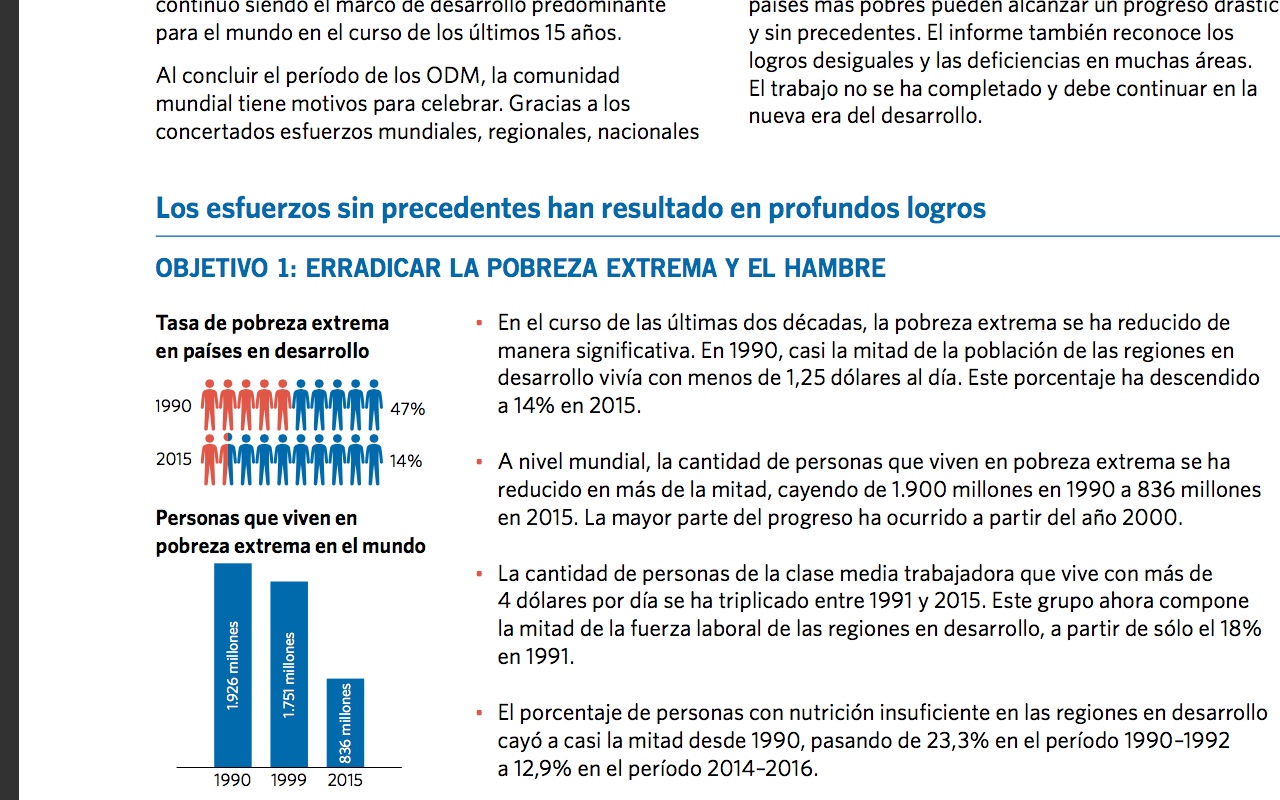 A nivel mundial, la cantidad de personas que viven en pobreza extrema se ha reducido en más de la mitad, cayendo de 1900 millones en 1990 a 836 millones en 2015. La cantidad de personas de la clase media trabajadora que vive con más de 4 dólares por día se ha triplicado entre 1991 y 2015.El número de personas que vive con menos de 1, 25 dólares por día ha disminuido en más de la mitad.  El porcentaje de personas con nutrición insuficiente en las regiones en desarrollo cayó a casi la mitad desde 1990.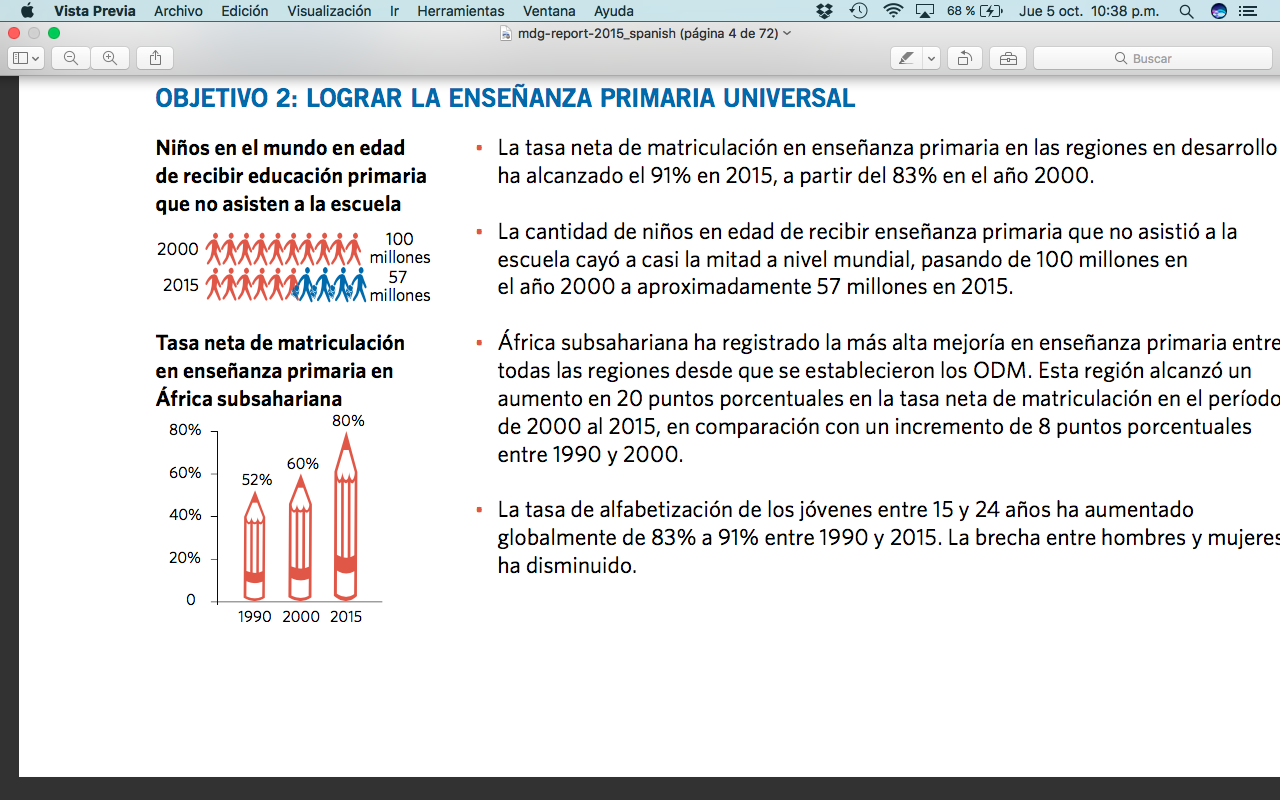 La cantidad de niños en edad de recibir enseñanza primaria que no asistió a la escuela cayó a casi la mitad a nivel mundial: pasando de 100 millones en el año 2000 a aproximadamente 57 millones en 2015.A 2012 184 millones de niñas y niños estaban matriculados en educación preescolar, lo que representa casi 2/3 más que en 1999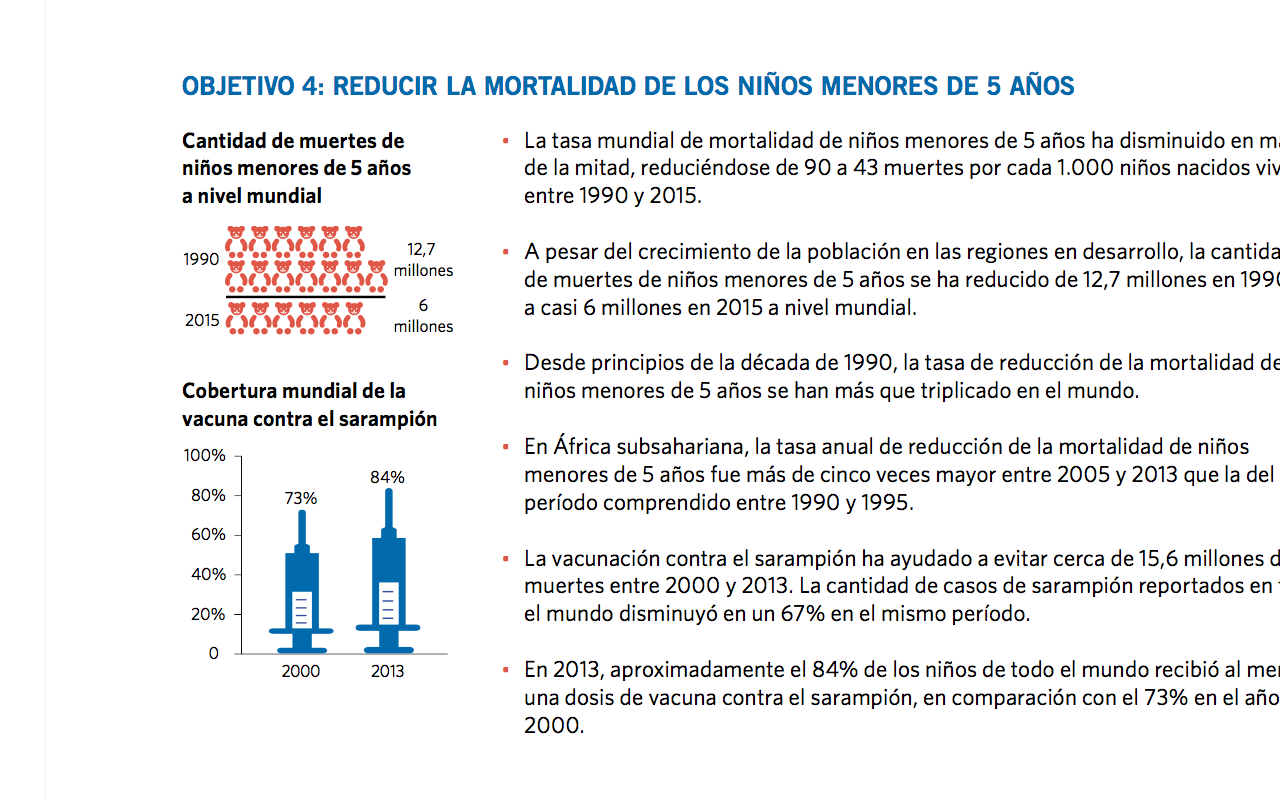 Se han evitado más de 6,2 millones de muertes causadas por paludismo entre los años 2000 y 2015, principalmente de niños menores de 5 años de edad en África subsahariana.La tasa mundial de mortalidad de niños menores de 5 años ha disminuido en más de la mitad, reduciéndose de 90 a 43 muertes por cada 1000 niños nacidos vivos entre 1990 y 2015. Se ha calculado que se ha salvado la vida de 48 millones de niñas y niños menores de 5 años. 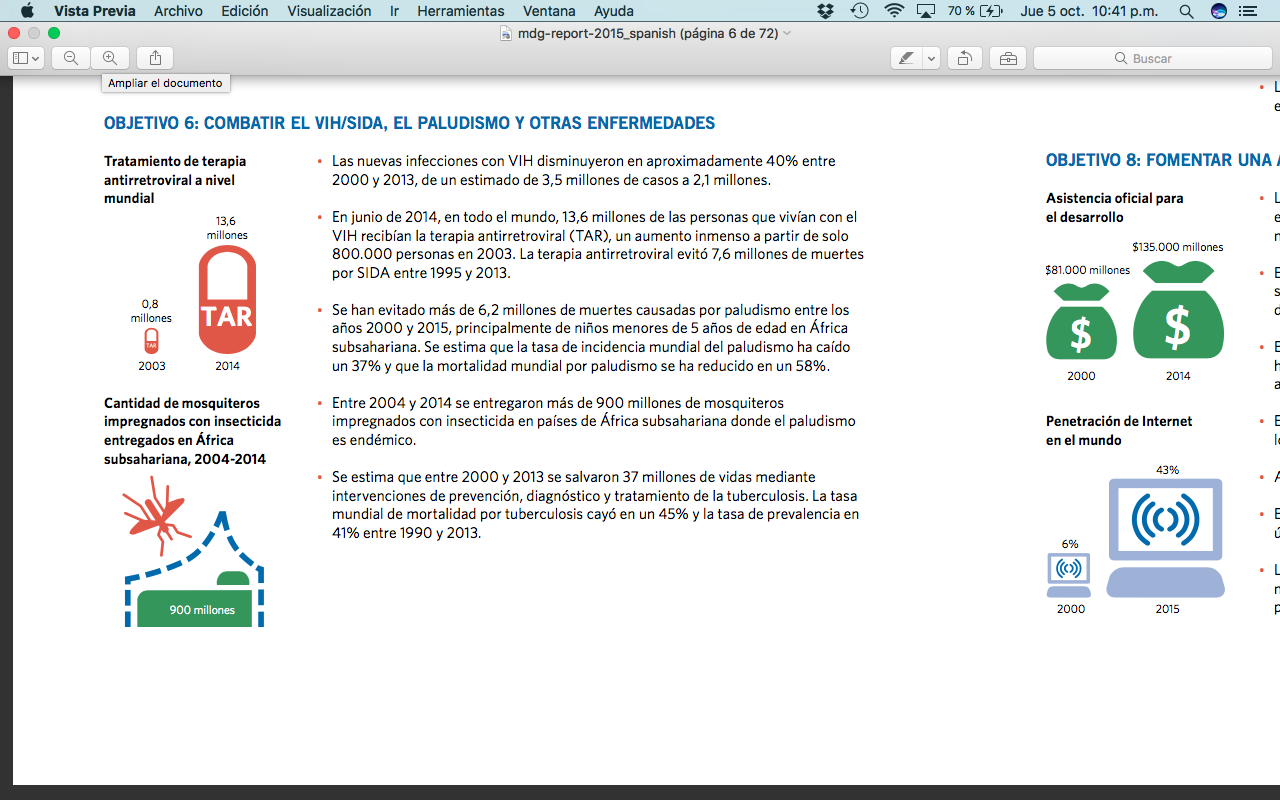 Las nuevas infecciones del VIH disminuyeron en aproximadamente 40% entre 2000 y 2013.En junio de 2014, en todo el mundo, 13,6 millones de las personas que vivían con el VIH recibían la terapia antirretroviral (TAR), un aumento inmenso a partir de solo 800.000 personas en 2003.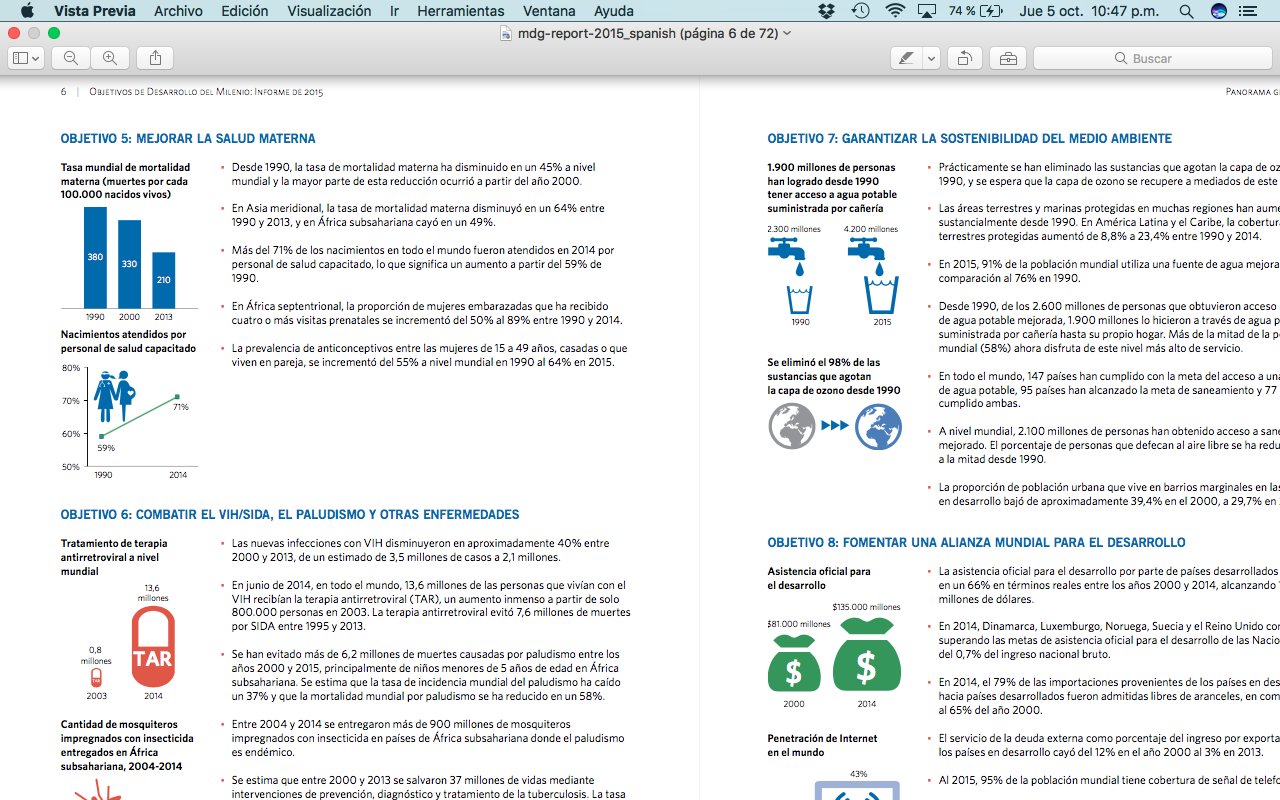 Desde 1990, la tasa de mortalidad materna ha disminuido en un 45% a nivel mundial.Se estima que entre 2000 y 2013 se salvaron 37 millones de vidas mediante intervenciones de prevención, diagnóstico y tratamiento de la tuberculosis.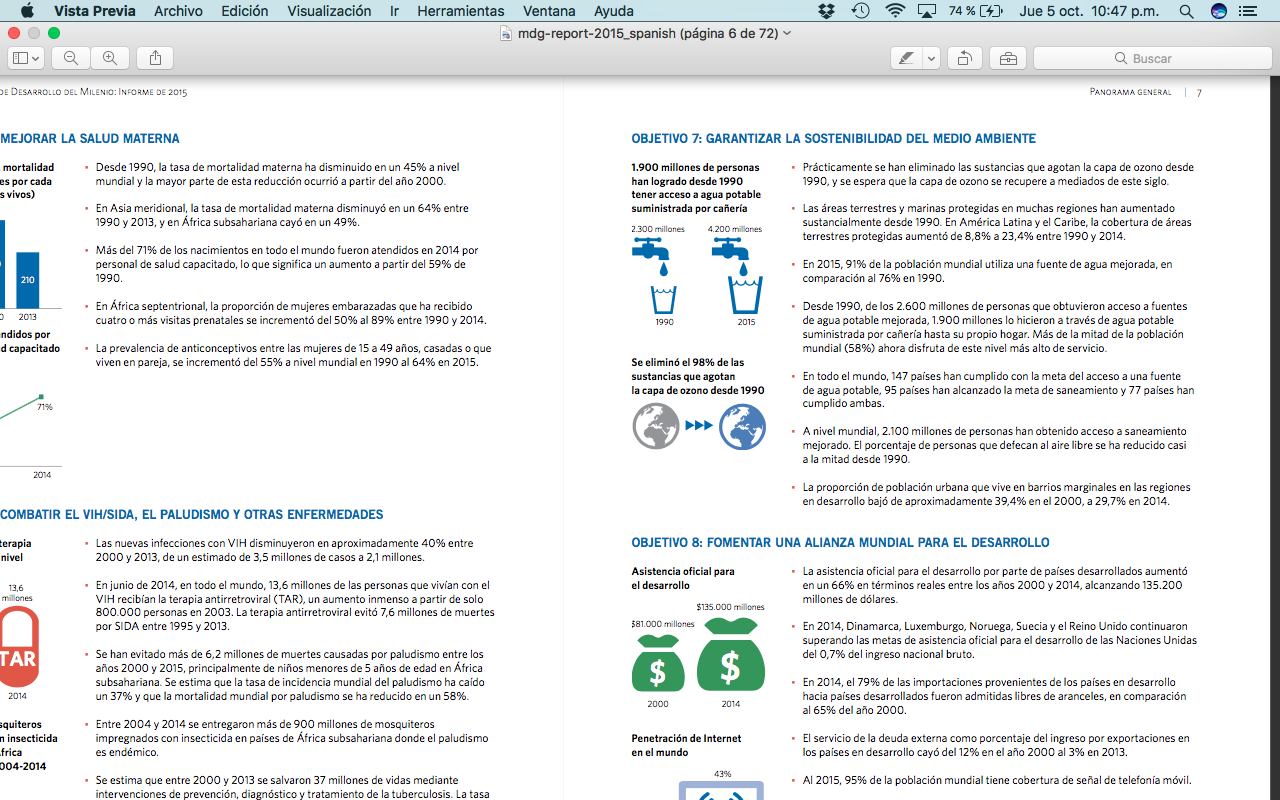 A nivel mundial, 2.100 millones de personas han obtenido acceso a saneamiento mejorado. El porcentaje de personas que defecan al aire libre se ha reducido casi a la mitad desde 1990. En todo el mundo, 147 países han cumplido con la meta del acceso a una fuente de agua potable, 95 países han alcanzado la meta de saneamiento y 77 países han cumplido ambas.La asistencia oficial para el desarrollo por parte de países desarrollados aumentó en un 66% en términos reales entre los años 2000 y 2014, alcanzando 135.200 millones de dólares.